Военно-спортивная патриотическая игра «Тебе, Россия, посвящается!11 июня 2019 года, в канун большого праздника - Дня России, в нашем городе Усинске состоялась военно-спортивная патриотическая игра «Тебе, Россия, посвящается!»6 команд в этот день сплотило желание показать силу, выносливость, навыки владения оружием и спасательной подготовки. Ребят ждало непростое испытание: военизированная эстафета, которая включала в себя 5 этапов: метание гранаты на точность, снаряжение магазина патронами, стрельба из пневматической винтовки, сборка и разборка автомата Калашникова, умение обращаться с противогазом. Отдельным блоком стал этап  «Страницы истории Отечества», испытание прошло в форме тестирования (знание: Городов-героев (12 городов и 1 крепость), этапов военной истории Отечества (период с 962 по 2018 год), государственной символики России и её истории, ратных подвигов защитников Отечества (период с 962 по 2019 год). Одним из непростых заданий стала проверка знания государственной символики Российской Федерации и истории ее создания.Данный конкурс проводится в целях сохранения и увековечения памяти о проявленном в годы Великой Отечественной войны героизме советских солдат и мужестве российских воинов, защищавших рубежи Родины, а также военнослужащих, участвовавших в локальных войнах и военных конфликтах; для воспитания у подрастающего поколения чувства патриотизма и гордости за подвиги воинов-героев, для сохранения военно-исторического наследия России.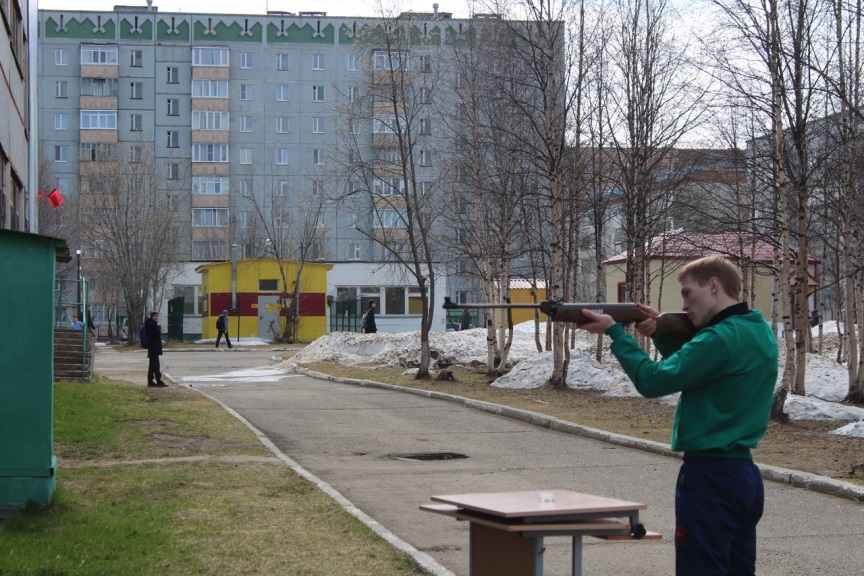 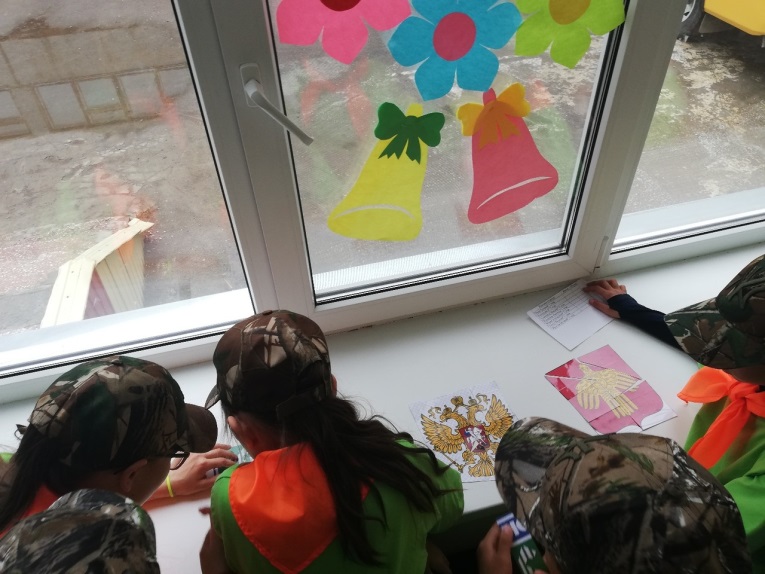 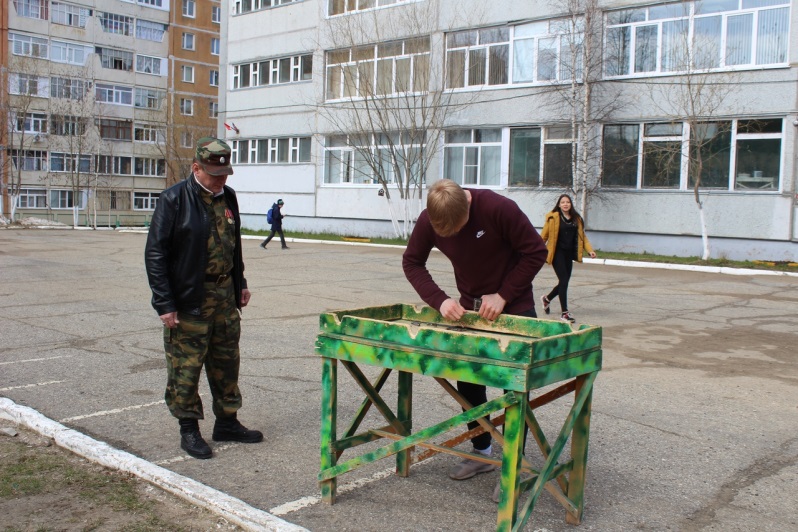 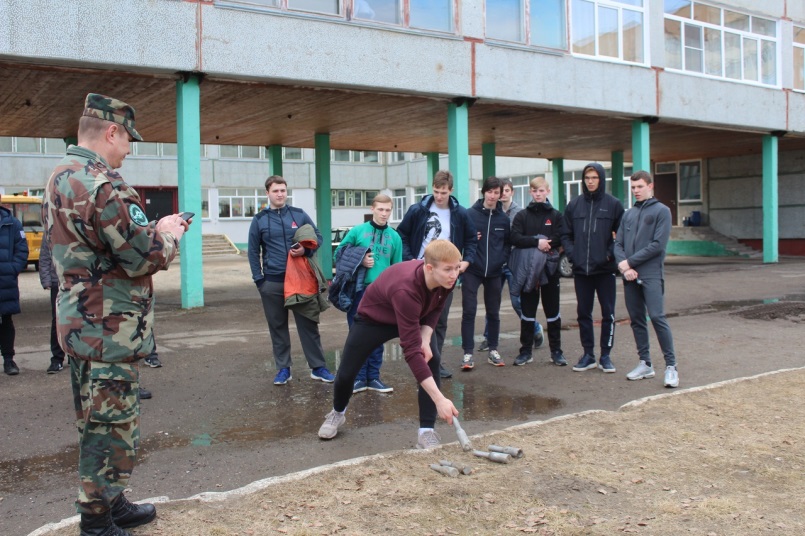 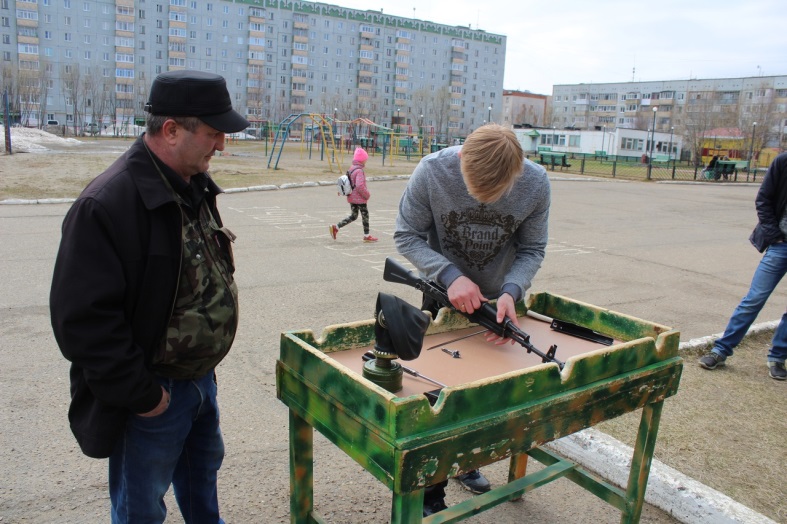 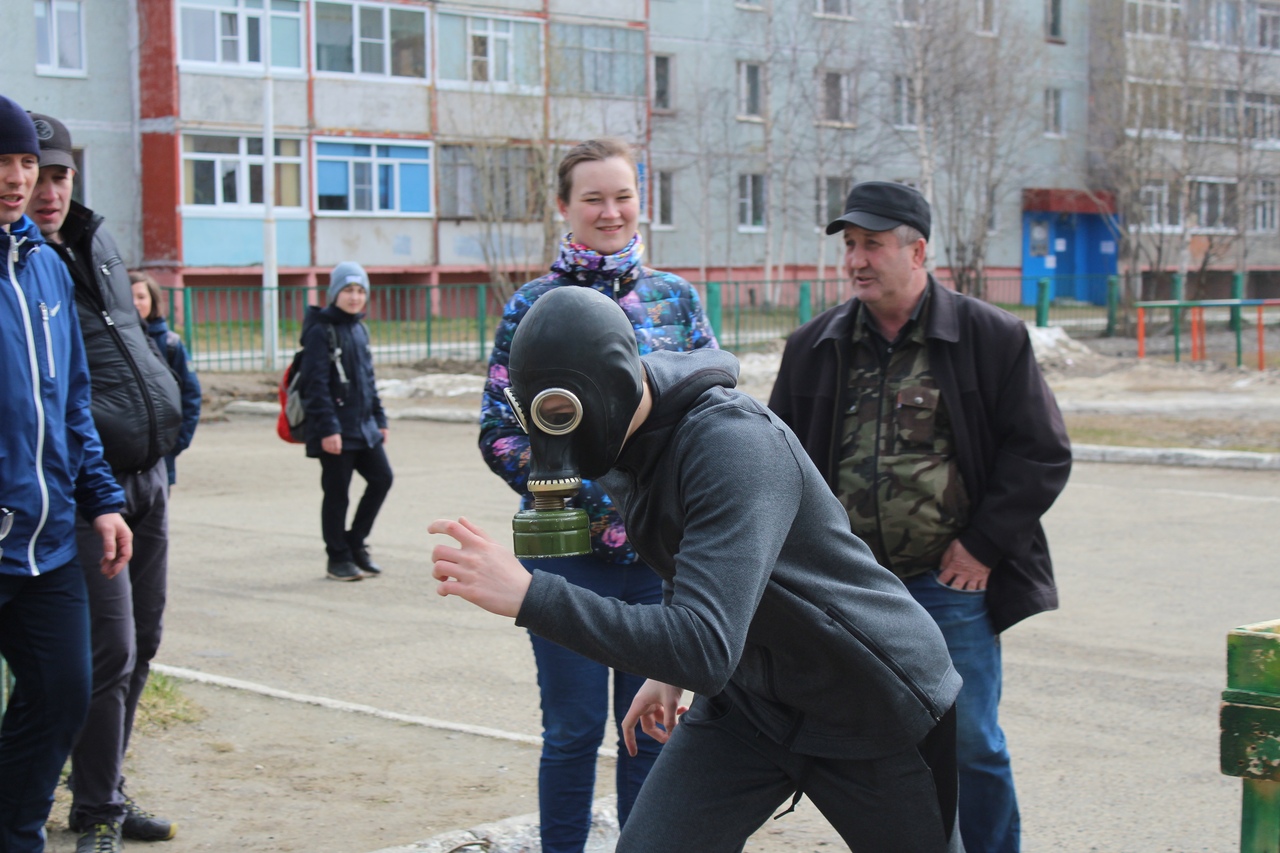 